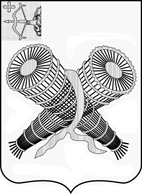 АДМИНИСТРАЦИЯ ГОРОДА СЛОБОДСКОГОКИРОВСКОЙ ОБЛАСТИПОСТАНОВЛЕНИЕ15.11.2019                                                                                                       № 2270г. Слободской Кировской областиО внесении изменений в постановление администрации города Слободского от 24.12.2013 № 288В соответствии со статьями 7, 43 Федерального закона от 06.10.2003 № 131-ФЗ «Об общих принципах организации местного самоуправления в Российской Федерации» администрация города Слободского ПОСТАНОВЛЯЕТ:1. Внести изменения в муниципальную подпрограмму «Патриотическое воспитание граждан города Слободского» на 2014-2021 годы (далее – Муниципальная подпрограмма), утвержденную постановлением администрации города Слободского от 24.12.2013 № 288, а именно: 1.1. Паспорт Муниципальной подпрограммы изложить в новой редакции согласно приложению № 1.1.2. Приложение № 2 к Муниципальной подпрограмме изложить в новой редакции согласно приложению № 2.2. Постановление вступает в силу с момента официального опубликования.3. Контроль за выполнением настоящего постановления возложить на заместителя главы администрации по профилактике правонарушений и социальным вопросам Кротову А.В.Глава города  Слободского           И.В. ЖелваковаПриложение №1к постановлению администрациигорода Слободскогоот  15.11.2019 № 2270ПАСПОРТмуниципальной подпрограммы «Патриотическое воспитание граждан города Слободского» на 2014-2021 годыПриложение № 2к постановлению администрациигорода Слободскогоот 15.11.2019 № 2270Прогнозная (справочная) оценка ресурсного обеспеченияреализации муниципальной подпрограммы «Патриотическое воспитание граждан города Слободского»  на 2014-2021 годы за счет всех источников финансированияОтветственный исполнитель подпрограммыОтдел образования и молодёжной политики администрации города СлободскогоСоисполнители подпрограммы- образовательные учреждения города,-  учреждения культуры,- учреждения дополнительного образования,- учреждения системы профилактики правонарушений,- военно-патриотические клубы («Каскад», «Этап», «Элита»),- средства массовой информации,- общественные организации и объединения (Совет ветеранов, добровольческие объединения города)Цель подпрограммыРазвитие в среде молодёжи и граждан города в целом высокой социальной активности, гражданской ответственности, духовности; воспитание граждан, обладающих позитивными ценностями и качествами, способных проявить их в созидательном процессе в интересах Отечества и малой родины   Задачи подпрограммы1.Поддержка и развитие военно-патриотических клубов, объединений города, центра патриотического воспитания.2.Реализация комплекса мероприятий по работе с допризывной молодёжью.3.Реализация комплекса туристско-краеведческих и культурно-образовательных мероприятий, направленных на формирование патриотических чувств к малой родине.4. Организация занятости молодёжи и профилактика асоциального поведения.5. Информационное обеспечение субъектов патриотического воспитанияЦелевые показатели эффективности реализации подпрограммы1. Количество военно-патриотических клубов и участников в них.2. Охват граждан и допризывной молодёжи, участвующих в мероприятиях подпрограммы.3. Организация досуговой деятельности молодёжи, находящейся в трудной жизненной ситуацииЭтапы и сроки реализации подпрограммы2014 -2021 годыОбъёмы ассигнований подпрограммыВсего: 8278,23 тыс.рублейИсточник финансирования - бюджет города СлободскогоОжидаемые конечные результаты реализации подпрограммы1.Увеличить количество молодёжи, занимающейся в военно-патриотических, военно-спортивных клубах до 200 человек.2. Увеличить  до  10%  численность  подростков,  молодёжи, ветеранов войны, военной службы, участвующих в мероприятиях патриотического характера.3. Обеспечить развитие материально-технической базы в военно-патриотических клубах№Наименование программных мероприятийИсточник финансирования (тыс. руб)Объём финансированияОбъём финансированияОбъём финансированияОбъём финансированияОбъём финансированияОбъём финансированияОбъём финансированияОбъём финансирования№Наименование программных мероприятийИсточник финансирования (тыс. руб)2014 год2015 год2016 год2017 год2018 год2019 год2020год2021 год1Поддержка и развитие патриотических клубов, объединений, центра патриотического воспитанияБюджет города100,030,025,0181,60,00,00,00,02Проведение мероприятий патриотического характера; профилактика асоциального поведения: проведение профильных военных лагерей для подростков,участие молодёжи в мероприятиях, конкурсах, фестивалях областного и всероссийского уровня; реализация комплекса туристско-краеведческих и культурно-образовательных мероприятийБюджет города254,0163,849,956,30,00,00,00,03Мероприятия по оздоровлению детей и молодежиБюджет города0,00,00,00,042,520,020,020,04Мероприятия в области молодежной политикиБюджет города0,00,00,00,028,44,610,210,25Содержание МКУ «Патриот»Бюджет города0,0900,5960,4974,31179,91490,95878,3855,25Содержание МКУ «Патриот»Областной бюджет0,00,00,00,00,04,00,00,06Оплата кредиторской задолженностиБюджет города0,00,00,00,00,018,180,00,0Всего:Всего:Всего:354,01094,31035,31212,21250,81537,73908,5885,4